ПРАВИТЕЛЬСТВО ЕВРЕЙСКОЙ АВТОНОМНОЙ ОБЛАСТИДЕПАРТАМЕНТ СОЦИАЛЬНОЙ ЗАЩИТЫ НАСЕЛЕНИЯПРИКАЗот 22 июля 2022 г. N 1927ОБ ОБЩЕСТВЕННОМ СОВЕТЕ ПРИ ДЕПАРТАМЕНТЕ СОЦИАЛЬНОЙ ЗАЩИТЫНАСЕЛЕНИЯ ПРАВИТЕЛЬСТВА ЕВРЕЙСКОЙ АВТОНОМНОЙ ОБЛАСТИВ целях реализации статьи 13 Федерального закона от 21.07.2014 N 212-ФЗ "Об основах общественного контроля в Российской Федерации", закона Еврейской автономной области от 25.11.2015 N 822-ОЗ "Об отдельных вопросах организации и осуществления общественного контроля в Еврейской автономной области"ПРИКАЗЫВАЮ:1. Создать общественный совет при департаменте социальной защиты населения правительства Еврейской автономной области.2. Утвердить прилагаемые:- Положение об общественном совете при департаменте социальной защиты населения правительства Еврейской автономной области;- Состав общественного совета при департаменте социальной защиты населения правительства Еврейской автономной области.3. Признать утратившими силу следующие приказы комитета социальной защиты населения правительства Еврейской автономной области:- от 18.02.2016 N 40 "Об Общественном совете при комитете социальной защиты населения правительства Еврейской автономной области";- от 09.04.2019 N 111 "О внесении изменений в состав Общественного совета при комитете социальной защиты населения правительства Еврейской автономной области, утвержденный приказом комитета социальной защиты населения правительства Еврейской автономной области от 18.02.2016 N 40 "Об Общественном совете при комитете социальной защиты населения правительства Еврейской автономной области".3. Контроль за исполнением настоящего приказа оставляю за собой.4. Настоящий приказ вступает в силу со дня его официального опубликования.Начальник департаментаН.Ю.КАНДЕЛЯУТВЕРЖДЕНОприказом департамента социальнойзащиты населения правительстваЕврейской автономной областиот 22.07.2022 N 1927ПОЛОЖЕНИЕОБ ОБЩЕСТВЕННОМ СОВЕТЕ ПРИ ДЕПАРТАМЕНТЕ СОЦИАЛЬНОЙ ЗАЩИТЫНАСЕЛЕНИЯ ПРАВИТЕЛЬСТВА ЕВРЕЙСКОЙ АВТОНОМНОЙ ОБЛАСТИ1. Общие положения1.1. Настоящее Положение об Общественном совете при департаменте социальной защиты населения правительства Еврейской автономной области (далее - Общественный совет) определяет компетенцию, порядок формирования и деятельности Общественного совета.1.2. Общественный совет является совещательным и консультативным органом, образуемым для обеспечения взаимодействия департамента социальной защиты населения правительства Еврейской автономной области (далее - департамент) с институтами гражданского общества и гражданами с целью выявления, обсуждения и анализа актуальных проблем по реализации государственной политики в сфере социальной защиты населения, при осуществлении департаментом полномочий в области социальной защиты населения, общественной экспертизы проектов нормативных правовых актов департамента, учета общественного мнения и поддержки общественных инициатив, а также подготовки предложений по совершенствованию деятельности департамента при осуществлении контрольно-надзорной деятельности.1.3. Общественный совет в своей деятельности руководствуется Конституцией Российской Федерации, федеральными конституционными законами, федеральными законами, указами и распоряжениями Президента Российской Федерации, постановлениями и распоряжениями Правительства Российской Федерации, законами Еврейской автономной области, постановлениями и распоряжениями правительства Еврейской автономной области, иными нормативными актами, настоящим Положением.1.4. Общественный совет формируется на основе добровольного участия в его деятельности граждан, представителей заинтересованных общественных объединений и иных некоммерческих организаций, не зависимых от органов исполнительной власти, формируемых правительством Еврейской автономной области.1.5. Решения Общественного совета носят рекомендательный характер.1.6. Организационно-техническое обеспечение деятельности Общественного совета осуществляет департамент.1.7. Задачей Общественного совета является содействие департаменту в обеспечении защиты и согласования интересов граждан, проживающих на территории Еврейской автономной области, общественных и иных организаций, органов государственной власти для решения вопросов в сфере деятельности департамента.2. Задачи, функции, полномочия Общественного совета2.1. Основными задачами Общественного совета являются:- обеспечение взаимодействия департамента с гражданами и общественными организациями в целях повышения эффективности деятельности департамента при реализации государственной политики в сфере социальной защиты населения;- совершенствование законодательства в сфере социальной защиты населения;- повышение уровня доверия граждан к деятельности органов контроля и надзора;- обеспечение прозрачности и открытости деятельности органов контроля и надзора;- формирование в обществе нетерпимости к коррупционному поведению;- рассмотрение иных вопросов, предусмотренных законодательством Российской Федерации и иными нормативными правовыми актами.2.2. Основными функциями Общественного совета являются:- осуществление общественного контроля в соответствии с Федеральным законом от 21.07.2014 N 212-ФЗ "Об основах общественного контроля в Российской Федерации", законом Еврейской автономной области от 25.11.2015 N 822-ОЗ "Об отдельных вопросах организации и осуществления общественного контроля в Еврейской автономной области", иными нормативными правовыми актами области;- рассмотрение и обсуждение проектов законов и иных нормативных правовых актов Российской Федерации и Еврейской автономной области, а также общественных инициатив по вопросам, отнесенным к реализации полномочий в сфере социальной защиты населения;- подготовка предложений по совершенствованию действующего законодательства по контролю и надзору в сфере социальной защиты населения;- сбор и анализ информации о проблемах реализации полномочий по контролю и надзору в сфере социальной защиты населения, а также подготовка предложений по их решению;- проведение независимой оценки гласности и прозрачности осуществления деятельности департамента;- изучение, обобщение и распространение передового опыта в деятельности контроля и надзора в сфере социальной защиты населения.2.3. Общественный совет вправе:2.3.1 Рассматривать и проводить экспертизу общественных инициатив граждан Российской Федерации, общественных и иных организаций, органов государственной власти по вопросам, относящимся к сфере деятельности департамента.2.3.2. Проводить слушания по вопросам, относящимся к приоритетным направлениям деятельности департамента.2.3.3. Рассматривать и вырабатывать рекомендации по проектам законов и иных нормативных правовых актов Российской Федерации и Еврейской автономной области, касающихся сферы деятельности департамента (об утверждении стратегий, концепций, программ среднесрочного, долгосрочного развития, бюджетных планов, государственных программ Еврейской автономной области и ежегодных планов их реализации и т.д.), в пределах компетенции департамента, в том числе:- проектам нормативных правовых актов, разрабатываемых по результатам рассмотрения общественных инициатив, направленных гражданами Российской Федерации с использованием интернет-ресурса "Российская общественная инициатива" в рамках реализации положений Указа Президента Российской Федерации от 4 марта 2013 г. N 183;- проектам нормативных правовых актов, которыми устанавливаются публичные нормативные обязательства, определяются размеры публичных нормативных обязательств или устанавливается порядок их индексации, а также порядок их исполнения.2.3.4 Рассматривать важнейшие вопросы, относящиеся к сфере деятельности департамента, если рассмотрение указанных вопросов на Общественном совете предусмотрено поручением руководителя департамента.2.3.5. Рассматривать проекты бюджетных заявок департамента с выделением бюджета на содержание департамента, отчеты об исполнении бюджета.2.3.6 Рассматривать план по противодействию коррупции в департаменте, а также доклады и другие документы о ходе и результатах его выполнения.2.3.7. Осуществлять в порядке, определяемом Общественным советом, оценку эффективности деятельности департамента, в том числе на основе проведенной Общественным советом оценки результатов исполнения бюджета, ежегодных докладов руководителя департамента о результатах деятельности департамента, оценки результатов мониторинга качества предоставления государственных услуг, оценки эффективности государственных закупок и на основе рассмотрения плана по противодействию коррупции и отчетов о ходе его выполнения.2.3.8. Принимать участие в работе аттестационной, конкурсной комиссий, а также в заседаниях комиссии по соблюдению требований к служебному поведению и урегулированию конфликта интересов департамента.2.3.9. Создавать из числа членов Общественного совета комиссии и рабочие группы для решения вопросов, связанных с деятельностью Общественного совета.2.3.10. Взаимодействовать со средствами массовой информации по освещению вопросов, обсуждаемых на заседаниях Общественного совета.2.3.11. Проводить общественную проверку, сбор и анализ информации, проверку фактов и обстоятельств, касающихся общественной значимости деятельности департамента.Общественные проверки проводятся в случаях и порядке, которые предусмотрены федеральными законами.2.3.12. Определять и обнародовать результаты общественного контроля.2.3.13. Осуществлять иные полномочия, необходимые для осуществления деятельности Общественного совета, предусмотренные законодательством Российской Федерации.2.4. Общественный совет вправе по согласованию с руководителем департамента определить перечень приоритетных правовых актов и важнейших вопросов, относящихся к сфере деятельности департамента, которые подлежат обязательному рассмотрению на заседаниях Общественного совета.2.5. Для реализации указанных прав Общественный совет наделяется следующими полномочиями:2.5.1. Приглашать на заседания Общественного совета государственных гражданских служащих департамента, представителей общественных и иных организаций.2.5.2. Создавать по вопросам, отнесенным к компетенции Общественного совета, комиссии и рабочие группы, в состав которых могут входить представители общественных и иных организаций.2.5.3. Заслушивать на своих заседаниях представителей экспертных, научных, образовательных и иных организаций по вопросам, относящимся к компетенции Общественного совета.2.5.4. Организовывать проведение общественных экспертиз проектов нормативных правовых актов, разрабатываемых департаментом.2.5.5. Запрашивать необходимые для работы сведения и информацию от органов государственной власти Еврейской автономной области, органов местного самоуправления Еврейской автономной области и иных организаций.2.5.6. Участвовать в подготовке докладов и иных информационно-аналитических материалов, рассматриваемых на заседаниях правительства Еврейской автономной области и подготавливаемых департаментом.2.5.7. С согласия руководителя департамента направлять своих представителей для участия в заседаниях, совещаниях и иных мероприятиях, проводимых департаментом.2.5.8. Информировать органы государственной власти и широкую общественность о результатах оценки эффективности деятельности департамента.2.5.9. Осуществлять экспертизу хода выполнения ранее принятых решений Общественного совета с выработкой (при необходимости) методов и способов их корректировки.3. Порядок формирования Общественного совета3.1. В состав Общественного совета входят председатель Общественного совета, заместитель председателя Общественного совета, секретарь и члены Общественного совета, которые принимают участие в его работе на общественных началах.Председатель, заместитель председателя и секретарь Общественного совета избираются членами Общественного совета из своего состава на первом заседании открытым голосованием.3.2. Общественный совет формируется в количестве 11 человек.3.3. Состав Общественного совета формируется департаментом совместно с Общественной палатой области. В состав Общественного совета включаются члены Общественной палаты области, не зависимые от органов государственной власти Еврейской автономной области эксперты, представители заинтересованных общественных организаций и иные лица.3.4. Членами Общественного совета не могут быть:- лица, не являющиеся гражданами Российской Федерации либо имеющие гражданство (подданство) иностранного государства;- лица, не достигшие возраста 18 лет;- лица, признанные недееспособными на основании решения суда;- лица, имеющие непогашенную или неснятую судимость, являющиеся подозреваемыми или обвиняемыми по уголовному делу;- лица, замещающие государственные должности и должности государственной гражданской службы Еврейской автономной области;- лица, замещающие муниципальные должности и должности муниципальной службы Еврейской автономной области;- другие лица, которые в соответствии с Федеральным законом от 04.04.2005 N 32-ФЗ "Об Общественной палате Российской Федерации" и законом Еврейской автономной области от 25.04.2018 N 253-ОЗ "Об Общественной палате Еврейской автономной области" не могут быть членами Общественной палаты Российской Федерации и общественной палаты Еврейской автономной области.3.5. Полномочия члена Общественного совета прекращаются в случае:1) истечения срока его полномочий;2) подачи им заявления о выходе из состава Общественного совета;3) вступления в законную силу вынесенного в отношении него обвинительного приговора суда;4) признания его недееспособным, безвестно отсутствующим или умершим на основании решения суда, вступившего в законную силу.3.6. Члены Общественного совета исполняют свои обязанности на общественных началах.3.7. Состав Общественного совета подлежит ротации не реже одного раза в три года.4. Порядок деятельности Общественного совета4.1. Первое заседание Общественного совета проводится не позднее трех месяцев после утверждения состава Общественного совета.4.2. Общественный совет осуществляет свою деятельность в соответствии с планом работы на год, утвержденным председателем Общественного совета, определяющим перечень вопросов, рассмотрение которых на заседаниях Общественного совета является обязательным.4.3. Основной формой деятельности Общественного совета являются заседания, которые проводятся не реже одного раза в полугодие и считаются правомочными при присутствии на них не менее половины членов Общественного совета.По решению Общественного совета может быть проведено внеочередное заседание.4.4. Решения Общественного совета по рассмотренным вопросам принимаются открытым голосованием простым большинством голосов членов Общественного совета, присутствующих на заседании.4.5. При равенстве голосов решающим является голос председательствующего на заседании Общественного совета.4.6. Решения Общественного совета отражаются в протоколах его заседаний, копии которых направляются секретарем Общественного совета начальнику департамента и членам Общественного совета. Информация о решениях Общественного совета, заключения и результаты экспертиз по рассмотренным проектам нормативных правовых актов и иным документам, а также ежегодный отчет об итогах деятельности Общественного совета в обязательном порядке подлежат размещению на официальном интернет-портале органов государственной власти Еврейской автономной области.4.7. Члены Общественного совета, не согласные с решением Общественного совета, вправе изложить свое особое мнение, которое в обязательном порядке вносится в протокол заседания Общественного совета.4.8. За 10 дней до начала заседания Общественного совета члены Общественного совета, ответственные за рассмотрение вопросов, включенных в повестку дня заседания Общественного совета, представляют секретарю Общественного совета информационные и иные материалы. Секретарь Общественного совета за 5 дней до начала заседания Общественного совета представляет указанные материалы членам Общественного совета.4.9. Председатель Общественного совета:а) организует работу Общественного совета и председательствует на его заседаниях;б) подписывает протоколы заседаний и другие документы Общественного совета;в) формирует при участии членов Общественного совета и утверждает план работы Общественного совета, повестку дня заседания Общественного совета и состав экспертов и иных лиц, приглашаемых на заседание Общественного совета;г) взаимодействует с начальником департамента по вопросам реализации решений Общественного совета;д) принимает решение в случае необходимости о проведении внеочередного заседания Общественного совета.4.10. Заместитель председателя Общественного совета:а) по поручению председателя Общественного совета председательствует на заседаниях в его отсутствие (отпуск, болезнь и т.п.);б) участвует в подготовке планов работы Общественного совета, формировании состава экспертов и иных лиц, приглашаемых на заседание Общественного совета;в) обеспечивает коллективное обсуждение вопросов, внесенных на рассмотрение Общественного совета.4.11. Члены Общественного совета:а) имеют право:- вносить предложения по формированию повестки дня заседаний Общественного совета;- возглавлять комиссии и рабочие группы, формируемые Общественным советом;- предлагать кандидатуры экспертов для участия в заседаниях Общественного совета;- участвовать в подготовке материалов по вопросам, рассматриваемым на заседаниях Общественного совета;- представлять свою позицию по материалам, представленным на рассмотрение Общественного совета, при проведении заседания Общественного совета путем опроса в срок не позднее 10 дней с даты направления материалов;- в установленном порядке знакомиться с обращениями граждан, в том числе направленными с использованием сети Интернет, о нарушении их прав, свобод и законных интересов в сфере компетенции департамента, а также с результатами рассмотрения таких обращений;- запрашивать сведения о реализации рекомендаций Общественного совета, направленных департаменту, а также документы, касающиеся организационно-хозяйственной деятельности департамента;- оказывать департаменту содействие в разработке проектов нормативных правовых актов и иных юридически значимых документов;- выйти из состава Общественного совета по собственному желанию;б) обладают равными правами при обсуждении вопросов и голосовании;в) обязаны лично участвовать в заседаниях Общественного совета и не вправе делегировать свои полномочия другим лицам.4.12. Секретарь Общественного совета:а) уведомляет членов Общественного совета о дате, месте и повестке дня предстоящего заседания Общественного совета, а также об утвержденном плане работы Общественного совета;б) формирует и согласовывает с председателем Общественного совета повестку дня заседания Общественного совета, материалы для обсуждения на заседаниях Общественного совета и направляет их в сроки, установленные пунктом 4.8 настоящего Положения, членам Общественного совета;в) оформляет и рассылает членам Общественного совета протоколы заседаний Общественного совета, планы работы Общественного совета, иные документы и материалы Общественного совета;г) хранит документацию Общественного совета и готовит в установленном порядке документы для архивного хранения и уничтожения;д) в случае проведения заседания Общественного совета путем опроса его членов обеспечивает направление всем членам Общественного совета необходимых материалов и сбор их мнений по результатам рассмотрения материалов;е) готовит и согласовывает с председателем Общественного совета состав информации о деятельности Общественного совета, обязательной для размещения на официальном сайте органов исполнительной власти Еврейской автономной области.4.13. В случае досрочного прекращения полномочий члена Общественного совета председатель Общественного совета направляет начальнику департамента ходатайство об изменении состава Общественного совета.4.14. Все решения и иная информация о деятельности Общественного совета, а также о проводимых мероприятиях подлежат опубликованию на официальном интернет-портале органов государственной власти Еврейской автономной области на странице департамента в разделе "Общественный совет".УТВЕРЖДЕНприказом департамента социальнойзащиты населения правительстваЕврейской автономной областиот 22.07.2022 N 1927СОСТАВОБЩЕСТВЕННОГО СОВЕТА ПРИ ДЕПАРТАМЕНТЕ СОЦИАЛЬНОЙ ЗАЩИТЫНАСЕЛЕНИЯ ПРАВИТЕЛЬСТВА ЕВРЕЙСКОЙ АВТОНОМНОЙ ОБЛАСТИ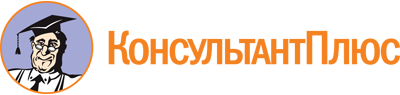 Приказ департамента социальной защиты населения правительства ЕАО от 22.07.2022 N 1927
"Об общественном совете при департаменте социальной защиты населения правительства Еврейской автономной области"Документ предоставлен КонсультантПлюс

www.consultant.ru

Дата сохранения: 10.12.2022
 ЭстринГригорий Эммануилович- председатель Областной организации Всероссийской общественной организации ветеранов (пенсионеров) войны, труда, Вооруженных сил и правоохранительных органов в Еврейской автономной области (по согласованию), председатель Общественного совета;ВорошиловаЕлена Александровна- член общероссийской общественной организации "Национальная родительская ассоциация социальной поддержки семьи и защиты семейных ценностей" (по согласованию), заместитель председателя Общественного совета;ВеселовскаяИрина Валерьевна- председатель Биробиджанской местной организации общероссийской общественной организации инвалидов "Всероссийского ордена Трудового Красного знамени общество слепых" (по согласованию), секретарь Общественного совета;ГолышеваАлина Анатольевна- директор Общества с ограниченной ответственностью "Кладовая здоровья" (по согласованию);ЖелудковСергей Игоревич- директор автономной некоммерческой организации "Центр социальной адаптации "Рассвет" (по согласованию);ЗайцеваВалентина Ивановна- ответственный секретарь областного совета ветеранов (пенсионеров) войны, труда, Вооруженных сил и правоохранительных органов, член Общественной палаты Еврейской автономной области (по согласованию);ПанычеваЛюбовь Николаевна- председатель регионального отделения Общероссийской общественной организации "Всероссийское общество инвалидов" в Еврейской автономной области, член Общественной палаты Еврейской автономной области (по согласованию);ПарчевскаяЛюбовь Владимировна- председатель Еврейского областного отделения Общероссийского общественного благотворительного фонда "Российский детский фонд" (по согласованию);ФилимоноваНаталья Вацловна- директор Общества с ограниченной ответственностью "Вертикаль" (по согласованию);ХинкисЕлена Сергеевна- председатель Еврейской областной организации профсоюза работников государственных учреждений (по согласованию);ШиповаИрина Васильевна- председатель Регионального отделения общероссийской общественной организации инвалидов "Всероссийское общество глухих" (по согласованию).